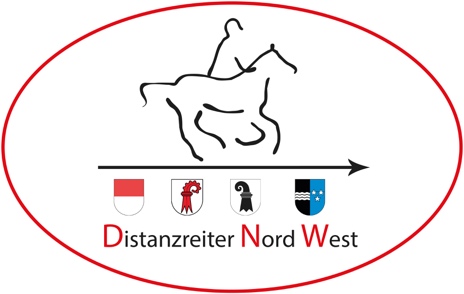 	Distanzreiter Nord West	Natalie Joerin	Erlenhof 8 	4441 Thürnen	natalie@distanzreiter-nordwest.ch	www.distanzreiter-nordwest.chDNW-Adventsritt / Schlusshock28.11.2021 in LiesbergLiebe MitgliederWir haben uns entschlossen den Schlussanlass dieses Jahr möglichst einfach zu halten und möchten Euch zu einem gemütlichen Abschlussritt in der Umgebung der 3 Kantone-Rittes einladen. Wir treffen uns bei der Seemätelihalle um zuerst eine Runde (ca. 20 Km) mit den Pferden zu machen. Unterwegs werden wir mit Glühwein und Apèro versorgt. Zurück in Liesberg dürfen die Pferde eine Pause im Hänger geniessen und die Reiter wie auch natürlich nicht-Reiter dürfen sich danach beim Grill stärken. Natürlich sind Freunde und Familie willkommen.Datum: 	Sonntag 28. November 2021 (verschiebe Datum 4.12.2021)Zeit: 		losreiten um 10.30 UhrTreffpunkt:	Mergelplatz Seemättelihalle in Liesberg, Anfahrtsplan wird verschickt Kosten: 	Kostenlos für Mitglieder, CHF 10.-- für Nichtmitglieder Anmeldung bitte bis 22. November 2021 mit folgenden Angaben an:natalie@distanzreiter-nordwest.chVorname, Name: _____________________________________________________Pferdname: _________________________________________________________Telefonnr. und E-Mail-Adresse: _____________________________________DNW-Mitglied JA oder NEIN: ___________________________________________Versicherung ist Sache der Teilnehmer.